Greetings (Attendee’s Name)I want to let you know that I enjoyed your company at the event last Sunday. It was unusual to see you back in any family event after such a long time. I understand that you went through some rough time, but it always great to share it with people you love the most. I am thankful that you cared to attend the event. It was a very special event and you made it more memorable. To have you in my life has been an honor. You have been my childhood bestie, a caring brother and loving parent all in one. You don’t know how much I have missed seeing you around. But seeing you enjoy every moment gave me immense happiness. It is a blessing to celebrate your happiness with loved ones and you made it particularly special with your appearance. I am lucky to have and share the moments of my life I hold closest to my heart. I hope you will be venturing out more after this experience.Hope you had loads of fun and enjoyed special activities planned for you. I look forward to seeing you at your jovial best next time. Thank You(Your Name)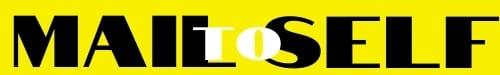 